Муниципальное бюджетное общеобразовательное учреждение «Основная общеобразовательная школа с. Дада»
(МБОУ ООШ с. Дада)СОГЛАСОВАНОПедагогическим советомМБОУ ООШ с. ДадаПротокол от 15.03.2021 №4УТВЕРЖДАЮ Директор МБОУ ООШ с. Дада                            Г.В. Оненко16.03.2021Отчёт о результатах самообследования Муниципального бюджетного общеобразовательного учреждения «Основная общеобразовательная школа с. Дада»за 2020 годАналитическая часть Самообследование проведено в соответствии с приказом Министерства образования и науки Российской Федерации от 14.06.2013 № 462 «Об утверждении Порядка проведения самообследования образовательной организацией» (с изменениями от 14.12.2017), приказом Министерства образования и науки Российской Федерации от 10.12.2013 № 1324 «Об утверждении показателей деятельности образовательной организации, подлежащей самообследованию». Результаты самообследования представлены по состоянию на 1 января 2021 года.Общие сведения об образовательной организацииПолное наименование образовательной организации: муниципальное бюджетное общеобразовательное учреждение «Основная общеобразовательная школа с. Дада». Сокращенное наименование образовательной организации: МБОУ ООШ с. Дада. Организационно-правовая форма: учреждение. Тип учреждения: бюджетное. Тип образовательной организации: общеобразовательная организация. Место нахождения образовательной организации: Юридический адрес: 682352, с. Дада, ул. Лесная 11а. Фактический адрес: 682352, с. Дада, ул. Лесная 11а.  Учредителем образовательной организации и собственником его имущества является Нанайский муниципальный район Хабаровского края.Функции и полномочия учредителя образовательной организации от имени Нанайского муниципального района осуществляет управление образования Администрации Нанайского муниципального района Хабаровского края (далее - Учредитель). Местонахождение Учредителя: 682350, Хабаровский край, Нанайский район, с. Троицкое, ул. Калинина, 102Школа филиалов и представительств не имеет.Образовательная организация осуществляет свою деятельность в соответствии с Конституцией Российской Федерации, Конвенцией о правах ребенка, Федеральным законом «Об образовании в Российской Федерации», иными федеральными законами, нормативно-правовыми актами Российской Федерации и Ивановской области, нормативно-правовыми актами Министерства образования и науки Российской Федерации, нормативными актами органов местного самоуправления, Уставом образовательной организации.2. Учредительные, правоустанавливающие, разрешительные документы образовательной организации Устав муниципального бюджетного общеобразовательного учреждения «Основная общеобразовательная школа с. Дада», утвержденный приказом начальника управления образования Администрации Нанайского муниципального района Хабаровского края от 22.09.2015 № 391.Постановление главы Нанайского муниципального района Хабаровского края «О предоставлении земельного участка в постоянное (бессрочное) пользование под муниципальное общеобразовательное учреждение» от 19.02.2008 № 130. Свидетельство о государственной регистрации права на оперативное управление от 17.06.2010 года 27-АВ № 427901 Свидетельство о постановке на учет российской организации в налоговом органе по месту её нахождения серии 27 № 002323288. Декларация пожарной безопасности, зарегестрирована ОНД и ПР Комсомольскому и Нанайскому муниципальным районам УНД и ПР ГУ МЧС России по Хабаровскому краю от 03.07.2020г. № 08.228-то-08. Санитарно-эпидемиологическое заключение от 14.09.2010 № 27.99.23.000.М.002266.09.10.Лицензия на осуществление образовательной деятельности Серия 27ЛО1 №  0001230 Дата выдачи  09 декабря 2015 г.  бессрочно.Свидетельство о государственной аккредитации выдано Министерством образования и науки Хабаровского края, регистрационный  № 844 Серия 27А01, дата выдачи  22 апреля 2016г.сроком  действия по  11 июня 2026г.3. Система управления образовательной организациейУправление образовательной организацией осуществляется в соответствии с законодательством Российской Федерации с учетом особенностей, установленных Федеральным законом от 29.12.2012 № 273-ФЗ «Об образовании в Российской Федерации», и уставом образовательной организации.Управление образовательной организацией осуществляется на основе сочетания принципов единоначалия и коллегиальности.Единоличным исполнительным органом образовательной организации является директор, который осуществляет текущее руководство деятельностью образовательной организации.В образовательной организации сформированы коллегиальные органы управления, к которым относятся:• Общее собрание работников образовательной организации;• Педагогический совет;• Управляющий совет.Полномочия органов управления образовательной организации определены уставом образовательной организации.Состав администрации МБОУ ООШ с. Дада:- директор Оненко Галина Валентиновна (стаж работы в сфере образования 32 года);- заместитель директора по учебно-воспитательной работе Бельды Светлана Поянговна (стаж работы в сфере образования 45 лет);Условия дальнейшего развития системы управления образовательной организацией: 1) распределение функциональных обязанностей администрации образовательной организации с учётом личных способностей, профессиональных и деловых качеств; 2) реализация прав, обязанности и ответственности в сфере образования несовершеннолетних обучающихся, родителей (законных представителей) несовершеннолетних обучающихся через участие в управлении образовательной организацией в порядке, установленном ее уставом; 3) обеспечение открытости и доступности информации о структуре и об органах управления образовательной организацией.	4. Содержание подготовки обучающихся Образовательная организация реализует основные общеобразовательные программы: - образовательную программу начального общего образования (в соответствии с ФГОС НОО); - образовательную программу основного общего образования (в соответствии с ФГОС ООО); Основные общеобразовательные программы в образовательной организации в очной форме обучения осваивают 81 обучающийся, из них 39 обучающихся - образовательную программу начального общего образования; 39 обучающихся - образовательную программу основного общего образования. В очно-заочной форме обучения осваивает образовательную программу основного общего образования по индивидуальному учебному плану на дому 2 обучающихся. С сентября 2017 года в образовательной организации организовано обучение по адаптированной основной общеобразовательной программе начального общего образования для обучающихся с задержкой психического развития (вариант 7.2). Адаптированную образовательную программу осваивают 2 обучающихся 2 класса и 1 обучающийся 4 класса. В соответствии с лицензией на осуществление образовательной деятельности МБОУ ООШ с. Дада реализует образовательные программы дополнительного образования. Дополнительные общеразвивающие программы за счет бюджетных средств: спортивной направленности осваивают 50 человек, дополнительные общеразвивающие программы национально-прикладной направленности - 25 человек.Условия дальнейшего развития содержания подготовки обучающихся: 1) предоставление обучающимся после получения основного общего образования выбора дальнейшей траектории развития; 2) взаимодействие с социальными партнерами (КГБУЗ «Троицкая ЦРБ», ) в рамках реализации индивидуальной проектной деятельности обучающихся; 3) учет индивидуальных особенностей и потребностей обучающихся через организацию внеурочной деятельности по всем направлениям развития личности (спортивно-оздоровительное, духовно-нравственное, социальное, общеинтеллектуальное, общекультурное).Приоритетные  направления  работы школы1. Повышение требований к квалификации и компетентности педагогических кадров, уделяя  при этом особое внимание современным образовательным технологиям, предпрофильному обучению, инновационной деятельности.2. Создание образовательной среды, обеспечивающей доступность качественного образования и успешную социализацию обучающихся, обучение школьников навыкам самообразования.3. Взаимодействие с учреждениями системы дополнительного образования, культуры, здравоохранения, спорта, досуга, взаимодействие с музеями для творческого и научного потенциала обучающихся и педагогов.4. Создание целостной системы, способствующей сохранению, укреплению здоровья и обеспечения психологического комфорта всех участников образовательного процесса.6. Создание условий для открытости школы в информационном пространстве.5. Условия реализации основных общеобразовательных программ 5.1. Кадровые условия На конец отчетного периода в образовательной организации работает 18 педагогов. Количество работников с высшим профессиональным образованием составляет 16 человек (89%). 2 педагога (11%) со средним профессиональным образованием. Квалификационную категорию имеют 6 работников (33%). План повышения квалификации педагогов выполнен на 100 %. Информационная справка о школеГод открытия – 1933. Первый учитель – Бельды Виталий Александрович.Адрес школы: 682352 Хабаровский край, Нанайский район, с. Дада, ул. Лесная 11аТелефон/факс: 8 (42 156) 45 110 e-mail: schooldada@mail.ruсайт: http//mou-dada.obrnan.ru	Работа школы осуществляется в соответствии с поставленными на 2019/2020 учебный год задачами: -обеспечение реализации прав каждого школьника на получение образования в соответствии с его потребностями и возможностями; -повышение качества образования за счёт освоения здоровьесберегающих, информационных технологий; -совершенствование работы с одарёнными и способными детьми через развитие систем исследовательской деятельности обучающихся и дополнительного образования, а также взаимодействие с учреждениями культуры; -обеспечение преемственности содержания образования на уровнях начального  и основного общего образования; - воспитание духовно-нравственной, социально активной, творческой личности школьника.- усиление воспитательного потенциала семей обучающихся путём вовлечения их в школьную жизнь.Структурная модель школыОсновное общее образование структурировано на основе Российской Федеральной программы двухуровневого образования.Число классов-комплектов – 9:1 уровень образования – 4 класса-комплекта2 уровень образования – 5 классов-комплектовКоличество обучающихся – 78 Количество смен – 1Средняя наполняемость классов – 9Качество знаний – 23% 	Образовательный процесс происходит в соответствии с уровнями образовательных программ 2-х уровней образования.1-ый уровень – начальное общее образование (срок обучения 4 года). Численность 36 человек.2-ой уровень – основное общее образование (срок обучения 5 лет). Численность 44 человек.Структура контингента обучающихсяХарактеристика контингента обучающихсяКоличество обучающихся - 78Девочек – 37,  мальчиков – 41Из многодетных семей – 51Инвалиды - 1Детей,  находящихся под опекой- 18Состоят на учете и контроле школы – 13  Выпускники школы продолжают обучение в 10-11 классах МБОУ СОШ им. М. Пассара Найхинского сельского поселения. Подвоз обучающихся до места обучения осуществляется школьным автобусом.  Расстояние между остановочными пунктами составляет 18 км, общая протяженность маршрута — 36 км.В текущем учебном году в школе сформировано 9 классов-комплектов на 1 сентября 2018года с общей численностью  80 человек, 100% охват обучающихся. Численность обучающихся и классов-комплектовСведения о структуре классов 	Для определения проблем, стоящих перед педагогическим коллективом, был проведен анализ деятельности образовательного учреждения. В этом учебном году в школе обучается 78 обучающихся. В школе работает 18 педагогов, из них высшее образование имеют 15 (83,3%) среднее – специальное 3 (16,6%). Качественный состав педагогических кадров ОУ 	Всего педагогических работников – 18 человек, из них прошли курсовую подготовку за последние 3 года – 13 человек (72,2%), переподготовку по профилю осуществляемой деятельности – 3человек (16,6%).Анализ кадрового состава по стажуВ настоящее время проблема скрытой  кадровой потребности отсутствует, средняя нагрузка педагогов составляет более 20 часов в неделю.Возрастной состав  педагогов Средний возраст педагогов – 46 летАттестация педагогических кадровНаграждены Почетной грамотой Министерства Российской Федерации – 5,5%.  Коллектив школы творческий, работоспособный, поэтому высока способность к инновациям, участию в опытно-экспериментальной работе. Педагогический коллектив школы стабилен, вакансий нет. В школе сформированы богатые школьные традиции, коллектив проводит большую работу по воспитанию уважения к традициям школы, их поддержанию и развитию.Об антикоронавирусных мерахВ 2020 году на сайте ОО был создан специальный раздел, посвященный работе Школы в новых особых условиях. Частью этого раздела стал перечень документов, регламентирующих функционирование ОО в условиях коронавирусной инфекции. В перечень вошли документы вышестоящих организаций и ведомств, а также новые и измененные внутренние локальные нормативные акты Школы.Перечень документов, регламентирующий функционирование Школы в условиях коронавирусной инфекцииТрадиции школыДень знаний «Хабаровский край – наш общий дом»Осенний кросс«Праздник урожая»День МатериНовогодний бал-маскарадМесячник военно-патриотического воспитания«Поклонение воде»«Ненне аняни»  (праздник весны)Месячник национальной культуры Экологическое движение (День Земли, День воды, День птиц, экологические субботники и акции)Структура управления общеобразовательного учреждения, его органов самоуправленияУправление школой осуществляется на основе единоначалия и самоуправления. непосредственно управление школой осуществляет директор школы. Органами самоуправления в школе являются: Управляющий совет, Педагогический совет, Общее собрание трудового коллектива, Родительский комитет, Ученический совет. Управляющий совет является высшим коллегиальным органом управления, реализующим принцип демократического, государственно-общественного характера управления образованием. Деятельность Управляющего совета регламентируется положением об Управляющем совете школы.В целях развития и совершенствования учебно-воспитательного процесса мастерства и творческого роста педагогических работников в школе действует Педагогический совет – постоянно действующий коллегиальный орган, объединяющий педагогических работников школы, педагога-психолога и библиотекаря. Педагогический Совет под председательством директора школы:- обсуждает и производит выбор различных вариантов содержания образования, форм, методов учебно-воспитательного процесса и способов их реализации;- организует работу по повышению квалификации педагогических работников, развитию их творческих инициатив;- утверждает основные и дополнительные образовательные программы;- принимает решение о проведении в данном календарном году промежуточной аттестации в форме экзамена, собеседования и т.д.;- принимает решение о переводе обучающихся в следующие классы, а также об их оставлении на повторное обучение в том же классе,  переводе в специальные (коррекционные) классы или продолжения обучения в иных формах;- обсуждает годовой календарный учебный график;- предлагает на утверждение Управляющего совета школы вопрос об исключении обучающегося, достигшего возраста 15 лет, из школы за совершение противоправных действий, грубые и неоднократные нарушения Устава школы;- обсуждает в случае необходимости успеваемость и поведение отдельных обучающихся в присутствии их родителей (законных представителей);- утверждает план работы на учебный год;- утверждает характеристики учителей, представляемых к почетному званию «Заслуженный учитель РФ», почетному знаку «Почетный работник общего образования», участников национальных проектов;- утверждает локальные акты, направленные на обеспечение образовательного процесса;- рассматривает вопросы соблюдения санитарно-гигиенического режима, охраны труда и безопасности образовательного процесса, охраны здоровья;- рассматривают другие вопросы, связанные с организацией образовательной деятельности школы.	Общее собрание трудового коллектива школы собирается по мере надобности, но не реже 1 раза в год. Общее собрание трудового коллектива вправе принимать решения, если в его работе участвуют более половины сотрудников, для которых школа является основным местом работы. Решения общего собрания трудового коллектива школы принимается простым голосов присутствующих на собрании работников.В Школе функционирует Родительский комитет, в состав которого входит по одному представителю от родительского  комитета  класса. Родительский комитет действует на основании Положения,  утверждённого  педагогическим советом, и созывается не реже одного раза в четверть.  К компетенции Родительского комитета относится:- содействие обеспечению оптимальных условий для организации образовательного процесса;-координация деятельности классных родительских комитетов;- разъяснительная работа среди родителей (законных представителей) обучающихся об их правах и обязанностях;- содействие в проведении общешкольных мероприятий;- участие в подготовке школы к новому учебному году;- контроль качества питания и медицинского обслуживания обучающихся;- помощь администрации школы в подготовке и проведении общешкольных родительских собраний;- взаимодействие с педагогическим коллективом школы по вопросам профилактики правонарушений, безнадзорности и беспризорности среди несовершеннолетних учащихся;- участие в обсуждении локальных актов школы;- поощрение родителей (законных представителей) за хорошее воспитание детей;- установление размеров материальной помощи нуждающимся семьям за счет дополнительных привлеченных финансовых средств школы.Участие обучающихся в управлении школой обеспечивается Ученическим советом школы – органом ученического самоуправления.Ученический совет:- готовит и проводит школьные ученические конференции;- вносит предложения администрации школы и Управляющему совету по вопросам жизнедеятельности коллектива обучающихся;- дает общественные поручения, задания классам, группам или отдельным учащимся, заслушивает отчеты о выполнении поручений;- организует шефство старших классов над младшими.Условия обеспечения образовательного процесса, в том числе материально-технические, учебно-методическиеМБОУ ООШ с. Дада обеспечивает прием всех граждан, которые проживают на территории  сельского поселения «Село Дада» и имеют право на получение начального общего, основного общего образования.Прием в школу для обучения и воспитания оформляется приказом директора по школе.При приёме гражданина Школа обязана ознакомить его и (или) его родителей (законных представителей) с уставом учреждения, дополнениями в Устав, правилами приёма в МБОУ ООШ с. Дада, лицензией на право ведения образовательной деятельности, со свидетельством о государственной аккредитации учреждения, основными образовательными программами, реализуемыми МБОУ ООШ с. Дада и другими документами, регламентирующими организацию образовательного процесса.В 1 класс принимаются дети, достигшие к 1 сентября учебного года  возраста не менее 6 лет 6 месяцев, при отсутствии противопоказаний по состоянию здоровья, но не позже достижения ими возраста 8 лет. По заявлению родителей (законных представителей) управление образования администрации Нанайского муниципального района, на основании положительного заключения психолого-медико-педагогической комиссии вправе разрешить прием детей в Школу для обучения в более раннем возрасте.Учебный план МБОУ ООШ с. Дада на 2019 – 2020 учебный год разработан на основе следующих нормативных документов:•	Закон РФ «Об образовании в Российской Федерации» (ст. 28);•	  Федерального базисного учебного плана (утвержденного приказом Министерства образования Российской Федерации от 9 марта 2004г. №1312 «Об утверждении федерального базисного учебного плана и примерных учебных планов для образовательных учреждений Российской Федерации, реализующих программы общего образования» с изменениями (утверждены приказами Минобрнауки России от 01.02.2012 № 74, 03.06.2011 № 1994, 30.08.2010 № 889, 20.08.2008 № 241);•	Федеральный государственный образовательный стандарт основного общего образования (утвержден приказом Минобрнауки России от 17.12.2010г. №1897);•	Письмо Департамента общего образования Минобрнауки России от 12.05.2011г. №03-296 «Об организации внеурочной деятельности при введении федерального государственного образовательного стандарта общего образования». •	Примерная основная образовательная программа основного общего образования одобрена решением Федерального учебно-методического объединения по общему образованию от 8 апреля 2015 г. № 1/15.	•	Письмо министерства образования и науки РФ от 07.07.2005 №03-1263 «О примерных программах по учебным предметам федерального базисного учебного плана»;•	Санитарно-эпидемиологических правил и нормативов  СанПиН 2.4.2.2821-10  «Санитарно-эпидемиологические требования к условиям и организации обучения в общеобразовательных учреждениях», утвержденными постановлением Главного государственного санитарного врача Российской Федерации от 29.12.2010 г. № 189 с изменениями;•	Приказ Министерства образования РФ от 5.03.2004г. №31089 « Об утверждении федерального компонента государственных образовательных стандартов начального общего, основного общего и среднего (полного) общего образования».•	Нормативные правовые акты министерства образования  Хабаровского края, регламентирующие деятельность образовательных учреждений региона.1.2.  В связи с тем, что школа – общеобразовательная, учебный план направлен на реализацию следующих целей: обеспечение общего образования обучающихся на уровне требований федерального государственного образовательного стандарта, формирование общеучебных умений и навыков на уровне, достаточном для продолжения образования и самообразования, сохранения и укрепления здоровья.Продолжительность учебного года: в 1 классе – 33 учебные недели, в 2 – 8 классах – 34 учебных недель, в 9 классе – 34 учебные недели с учетом экзаменационного периода – 37 учебных недель. продолжительность учебной недели в 1 классе – 5 дней, во 2 – 9 классах – 6 дней. продолжительность урока для 1 класса в первом полугодии составляет 35 минут, во втором полугодии – 45 минут, для 2 – 9 классов – 45 минут.В связи с тем, что школа – общеобразовательная, учебный план направлен на реализацию следующих целей:- обеспечение общего образования обучающихся на уровне требований государственного образовательного стандарта;- формирование общеучебных умений и навыков на уровне, достаточном для продолжения образования и самообразования, сохранения и укрепления здоровья.Структура учебного плана представлена инвариативной и вариативной частями. Инвариативная часть реализует федеральный компонент, что обеспечивает выпускникам овладение знаниями и  умениями в соответствии с минимумом содержания образования.За счет вариативной части реализуется региональный (национально-региональный компонент и компонент образовательного учреждения), предпрофильная подготовка обучающихся основной школы.Изучение общеобразовательных дисциплин- в 1-4 классах на основе Федерального государственного образовательного стандарта начального общего образования и основного общего образования.- в 5-9 классах осуществлялась на основе федерального компонента государственных образовательных стандартов основного общего образования.	Обучение в 1-4 классе осуществляется по УМК «Планета Знаний», в 5-9 классах по авторским и примерным программам. 	В целях организации работы со способными и одарёнными детьми,  введены групповые занятия по информатике и ИКТ, английскому языку, химии за счёт компонента образовательного учреждения.		Материально-техническая база позволяет реализовать настоящий учебный план в полном объеме.Результаты организации образовательного процесса	Результаты  обучения выпускников общеобразовательных программ начального общего образования представлены в таблице:	В 2019-2020 уч. году наблюдается положительная динамика в усвоении программ начального общего образования, в сравнении с 2018-2019 учебным годом увеличилось количество обучающихся, окончивших школу на «4» и «5» на 16,7%. За последние 3 года нет второгодников.Результаты  обучения выпускников общеобразовательных программ основного общего образования представлены в таблице:	За последние 3 года все обучающиеся, обучающиеся по программам основного общего образования, допущены к государственной итоговой аттестации.Результаты ГИАОсобенности проведения ГИА в 2020 году были обусловлены мероприятиями, направленными на обеспечение санитарно-эпидемиологического благополучия населения и предотвращение распространения новой коронавирусной инфекции (COVID-19).Расчет среднего балла ГИА по русскому языку невозможен, поскольку ГИА в 2020 году не проводилась на основании приказа Минпросвещения и Рособрнадзора от 11.06.2020 № 293/650 «Об особенностях проведения государственной итоговой аттестации по образовательным программам основного общего образования в 2020 году».Общая численность выпускников 2019–2020 учебного годаВыпускники 9-го класса 2020 года – это первые выпускники, получившие образование в соответствии с требованиями ФГОС ООО, утвержденного приказом Минобрнауки от 17.12.2010 № 1897.В 2019–2020 учебном году выпускники 9-х классов получили аттестаты об основном общем образовании на основании приказа Минобрнауки от 11.06.2020 № 295 «Об особенностях заполнения и выдачи аттестатов об основном общем и среднем общем образовании в 2020 году».Оценки в аттестатах выставлены как среднее арифметическое четвертных отметок за 9-й класс целыми числами в соответствии с правилами математического округления.		Контингент обучающихся в основном стабилен, выбывших обучающихся из учреждения без уважительных причин нет.	Образовательные программы начального общего образования, основного общего образования реализованы в полном объеме.	Средний балл:по предметам за 2018-2019 учебный год составил 4,04, за 2019-2020 учебный год составил  3,93,В сравнении с прошлым учебным годом средний балл снизился на 0,11 балла.	Систематически ведется контроль  усвоения  образовательных стандартов по предметам. В данном учебном году  проводились полугодовые контрольные работы по математике,  обществознанию, биологии, нанайскому языку, русскому языку.    Руководители ШМО и учителя-предметники   провели анализ результатов контрольных работ для  устранения недостатков в 2019-2020 учебном году.           Качество образования выпускников школы –  продукт качества управления школой. Для нашей школы качество образования – это не только формальные показатели, но и стабильность, личностный рост учащихся с учетом  индивидуальной траектории развития, становление собственного стиля познавательной, коммуникативной и личностной деятельности.Сведения о выпускниках образовательных программ 	В 2019-2020 учебном году 6 (100%) обучающихся окончили школу и получили основное общее образование, из них 2 обучающихся (33,3%) поступили в СПО, 2 обучающихся (33,3%) – продолжили обучение в 10 классе МБОУ СОШ с. Найхин.Результаты ВПРВесна 2020. Всероссийские проверочные работы, проведение которых было запланировано на весну 2020 года, не проводились из-за сложной эпидемиологической ситуации.Осень 2020. Всероссийские проверочные работы  были проведены.В целях обеспечения мониторинга качества образования в МБОУ ООШ с. Дада, руководствуясь приказом №567  Министерства службы по надзору в сфере образования и науки (Рособрнадзор) от 06.05.2020 года  и Письмом №14-12 Министерства службы по надзору в сфере образования и науки (Рособрнадзор) от 22.05.2020 года, Приказом Минобрнауки РИ № 50-п от 31.01.2020 г., Приказом МБОУ ООШ с. Дада № 75/2-9 от 09.08.2020  «О проведении ВПР»  с 12 сентября по 14 октября 2020-2021 учебного года, были организованы и проведены Всероссийские проверочные работы (далее ВПР) в 5,6,7,8 классах.Цель проведения: выявление уровня подготовки и определение качества образования обучающихся 5-8 классов.Проведение ВПР осуществлялось в соответствии с методическими рекомендациями и инструкциями для образовательных организаций. Анализ проверки работ  показал следующие результаты:Выводы: По результатам ВПР по всем предметам видно, что  большинство обучающихся понизили отметки,  получившие  за прошлый 2019-2020 учебный год.                  По мнению педагогов – это произошло из-за:                 - дистанционного обучения в конце прошлого учебного года;                 - количества отсутствовавших учащихся из-за эпидемиологической ситуации;                - недостаточно серьезного отношения учащихся, т.к. оценки не фиксируются в школьной документации  (в  журнале и дневниках учащихся);               - не умения работать с текстами заданий.Тенденции развития профильных классовВ школе ведется работа по предпрофильной подготовке. В учебный план школы была включена предпрофильная подготовка – 1 элективный (ориентационный) курс для обучающихся 9-ого класса «Основы самозанятости и предпринимательской деятельности».Востребованность выпускников школы Выпускники школы продолжают обучение в образовательных учреждениях среднего специального образования. Предпочтение при выборе профессии отдаётся техническим специальностям. Выпускники школы ежегодно продолжают обучение в педагогических и медицинских учебных заведениях края. Успешной социализации выпускников способствует система предпрофильной работы с обучающимися. Показатели уровня социализации выпускников школы: - уровень влияния сформированности общеучебных умений и навыков, основ научной организации труда на самоопределение выпускников 9 класса; - уровень владения основами научной организации труда (умение планировать личный труд и отдых, оборудовать рабочее место, планировать режим дня, недели, режим более длительного периода времени; умения научной организации труда); - уровень положительной мотивации учения и самообразования; - распределение выпускников по направлениям продолжения образования; Методическое обеспечение образовательного процессаВ 2019-2020 учебном году в школе действует 3 школьных методических объединения: ШМО учителей начальных классов, ШМО учителей-предметников, ШМО классных руководителей, продолжило работу научное общество обучающихся.Важнейшим средством повышения педагогического мастерства учителей, связующим в единое целое всю систему работы школы, является методическая работа.В 2019-2020 учебном году  цель  методической работы -  достижения качественного результата образования и самореализации субъектов образовательного процесса.Основные направления деятельности:- выполнение Закона РФ «Об образовании в Российской Федерации» по обеспечению государственных гарантий на получение основного общего образования;- совершенствование инновационной работы в школе;- усиление воспитательного потенциала, обеспечивающее качественное взаимодействие всех участников образовательного процесса.Главной структурой, организующей методическую работу учителей-предметников, являются школьные методические объединения. В школе работает 3 ШМО (ШМО учителей-предметников, ШМО начальных классов, ШМО классных руководителей).  Один раз в четверть проводятся заседания ШМО, где обсуждаются вопросы  качественного преподавания тех или иных предметов, качественного обучения  по предметам, использование педагогами в учебно-воспитательном процессе новых педагогических технологий с последующим анализом и самоанализом уроков. Все заседания ШМО   протоколируются.Значительную роль в развитии профессиональных умений классных руководителей играет школьное методическое объединение классных руководителей. Целью ШМО классных руководителей является обобщение и   распространение передового опыта классных руководителей;кооперирование  работы  классных руководителей  для  повышения     их  мастерства и  эффективности воспитательного процесса; профессиональный  рост  классных  руководителей. Руководитель ШМО классных руководителей – Моложавая Анна Алексеевна. В течение 2019-2020  учебного года школьным методическим объединением  были проведены заседания со следующей повесткой дня:Не проведены следующие заседания   - №4 и №5МО классных руководителей уделяло серьезное внимание вопросу документации классных руководителей. В сентябре было проведено совещание с повесткой: документация классного руководителя на современном этапе воспитательного процесса. В течение учебного года членами администрации школы неоднократно проверялась документация классного руководителя: планы работы, дневники наблюдения за подростками «группы риска», протоколы классных родительских собраний и т.д. Итоги проверки были зафиксированы в выступлениях на заседании МО.В течение учебного года классные руководители обменивались методами и приемами работы с классным коллективом через семинары, совещания, взаимопосещения классных воспитательных мероприятий, открытые мероприятия воспитательного характера. При планировании воспитательной работы с классным коллективом классные руководители берут на вооружение все направления воспитательной работы , а именно:- гражданско-патриотическое воспитание;- духовно-нравственное воспитание;- гражданско-правовое воспитание;- экологическое воспитание;- художественно-эстетическое воспитание;- трудовое воспитание;Одной из главных целей в воспитательной деятельности нашей школы является воспитание гражданско-патриотических качеств у школьников. Для реализации этой цели систематически организуются мероприятия, несущие гражданскую и военно-патриотическую направленность.  Положительными моментами в работе ШМО классных руководителей в 2017-2018учебном году считаю:Средний уровень внеклассных общешкольных мероприятий.Положительная динамика участия классных руководителей в профессиональных конкурсах.Классные руководители большое внимание в этом учебном году уделяли патриотическому воспитанию обучающихся. В своей работе классные руководители стали чаще использовать информационные технологии. Наряду с положительными моментами в работе ШМО есть и недоработки. В следующем учебном году следует:Систематизировать взаимопосещение классных часов.Внедрить новые информационные технологии в работу каждого классного руководителя.Контролировать качественное выполнение воспитательных планов классных руководителей.Обратить внимание на самообразование классных руководителей.Всё вышесказанное позволяет считать работу ШМО классных руководителей удовлетворительной.Результативность участия педагогов   в конкурсах, соревнованиях, смотрах: Воспитательная работа и дополнительное образованиеСистема воспитательной работы моделируется и реализуется как воспитательная система Цель: создание этнопедагогического пространства для   наиболее полного развития человека, способного к духовному и физическому саморазвитию, самосовершенствованию и самореализации.Задачи:- Развитие потребностей в высоких культурных и духовных ценностях,  в дальнейшем их обогащение через приобщение детей к системе культурных ценностей нанайского народа и ценностей, отражающих богатство общечеловеческой культуры.- Развитие самосознания и самовоспитания, способности ценностного отношения к собственной жизни; выбору собственной жизненной позиции, цели и средств самоосуществления, потребности в самопроектировании и  самореализации.- Воспитание и развитие потребности в здоровом образе жизни, способности быть хорошим семьянином и жить счастливой жизнью.- Воспитание положительного отношения к труду как высшей ценности в жизни, развитие потребности  в творческом труде, воспитание целеустремленности, предприимчивости и деловитости, честности и ответственности в деловых отношениях.- Гармонизация отношений в общешкольном коллективе через воспитание доброты, взаимопонимания, милосердия и терпимости. Воспитание уверенности в себе, веры в созидательные возможности человека.  - Формирование экологического мышления на традиционных принципах нанайской культуры, воспитание отношения к окружающей природе как к дому, в котором ты живешь.Приоритетные направления воспитательной системы образовательного учреждения:1. Аспектно-тематическая (частная) этнопедагогизация  учебно - воспитательного процесса:- преподавание  родного языка в качестве учебного предмета;- введение    национального компонента в содержание учебных предметов и факультативов;- оформление интерьера школы с использованием национальных мотивов;- организация внеклассной и внеурочной деятельности  по освоению национальной культуры и духовного наследия. 2. Объединение  учебно-воспитательной деятельности с другими муниципальными учреждениями и общественными организациями:- творческое сотрудничество с СДК, МАДОУ детский сад в проведении культурных мероприятий для села, традиционных национальных сельских праздников и школьных мероприятий;- административное сотрудничество в принятии решений: по совместному благоустройству села,  проведении сельских мероприятий, по проблемам воспитания школьников и работы с семьей;- сотрудничество с МАДОУ детский сад  по  вопросам преемственности в создании этнопедагогического пространства.  3. Организация дополнительного образования в школе:- организация работы клубов, объединений, кружков и спортивных секций. 4. Развитие   самоуправления: - работа органов самоуправления: Совета школы, Педагогического совета, родительского совета, совета Дела.Эти направления   реализуются через подпрограммы: "Традиция", "Семья", "Здоровье", "Каникулы".Выпускник школы должен обладать широкой эрудицией, креативностью, позитивной самооценкой, сформированной мотивацией и должен быть сориентирован на следующие базовые национальные ценности:патриотизм — любовь к России, к своему народу, к своей малой родине, этническое самосознание, служение Отечеству;- социальная солидарность — свобода личная и национальная, доверие к людям, институтам государства и гражданского общества, справедливость, милосердие, честь, достоинство;- гражданственность — служение Отечеству, правовое государство, гражданское общество, закон и правопорядок, поликультурный мир, свобода совести и вероисповедания;- семья — любовь и верность, здоровье, достаток, уважение к родителям, забота о старших и младших, забота о продолжении рода;- труд и творчество — уважение к труду, творчество и созидание, целеустремленность и настойчивость;- наука — ценность знания, стремление к истине, научная картина мира;- религия — представления многообразии религий, толерантность, формируемая на основе межконфессионального, атеистического диалога;- искусство и литература — красота, гармония, духовный мир человека, нравственный выбор, смысл жизни, эстетическое развитие, этическое развитие, сохранение родного языка и национальной культуры;- природа — эволюция, родная земля, заповедная природа, планета Земля, экологическое сознание;- человечество — мир во всем мире, многообразие культур и народов, прогресс человечества, международное сотрудничество.Общие сведения о наличии работников, отвечающих за организацию воспитательной  деятельности:Заместитель директора по учебно-воспитательной работе – 1 человек (высшее образование)Старший вожатый – 1 человек Классные руководители – 10 (2 педагога - первой квалификационной категории, 8 – соответствуют занимаемой должности «Учитель»).Научно-исследовательская (проектная) и опытно-экспериментальная работа обучающихся за последние три года:наличие научного общества обучающихся:	    естьколичество школьных научно-практических конференций: 1- количество участников конференций разного уровня: 7- муниципального уровня  	2- регионального уровня	нет- федерального уровня	1- международного  уровня      нетВ системе дополнительного образования за период 2019-2020 год работают следующие объединения дополнительного образования:Внеурочная деятельность обучающихся 1-4 классов: Организация самоуправления обучающихся:- количество детских общественных организаций - 1 («Звезда»)- охват обучающихся  - (5-9кл) 48/100%.- количество органов ученического самоуправления -  1 - охват обучающихся  - 9/21,4%.Организация досуга обучающихся:- количество обучающихся, охваченных организованными формами досуга - 100 %;                       в том числе в самом учреждении- 100 %;                       в учреждениях дополнительного образования –  100%Организация дополнительного образования детей в ОУ:Вовлеченность обучающихся в систему дополнительного образования и внеурочной деятельности:Значимые дела организации в 2019 – 2020  учебном годуРезультативность участия образовательного учреждения  в  олимпиадах, конкурсах, соревнованиях, смотрах: Всего в конкурсах, смотрах, олимпиадах приняли участие в 2019-2020 учебном году – 63 обучающихся  (80% от общего числа учащихся), из них победителей и призеров:- муниципального уровня – 15 человек/19%- регионального уровня – 17 человек/21%-федеральный уровень – 18 человек/23%Состояние профилактической работы по предупреждению асоциального поведения обучающихся. Преступность, правонарушенияУсловия для реализации образовательных программ Характеристика здания:- Тип здания: типовое. - Год ввода в эксплуатацию   1965 год- Дата последнего капитального ремонта  2001год- Общая площадь  569,6 м2- Расчётная мощность (предельная численность) 67 человек- Фактическая мощность (количество обучающихся)  80 человекХарактеристика площадей, занятых под образовательный процессОрганизация питания:- Организация питания: столоваяПлощадь   30 кв.мчисло посадочных мест    30обеспеченность оборудованием пищеблока (в %)  100;- Охват питанием  С 01 сентября 2017 г. было организовано горячее питание для школьников. Горячим питанием было обеспечено:на уровне начального общего образования  _______41_______на уровне основного общего образования  _______38_______С учетом диагноза и на основании поданных документов о доходах (пенсии, пособия, зарплата и т.д.) 54 (67%) обучающихся из малообеспеченных семей включены в список на дотационное питание. С целью профилактики йододефицитных состояний у школьников в рацион введены йодосодержащие продукты: соль, хлеб, салаты из морской капусты, ежедневно проводится С-витаминизация третьих блюд. Проводится большая работа по расширению охвата учащихся горячим питанием. Разработано перспективное меню с учетом рекомендаций СанПИН, проведены общешкольные и классные родительские собрания с обсуждением вопросов питания.Медицинское обеспечение: Наличие медработника - по договору;Соглашение от 11.01.2021 №12 КГБУЗ Троицкая ЦРБ Министерство здравоохранения Хабаровского края Фельдшерско-акушерский пункт  сельского поселения «Село Дада».Лицензия на медицинскую деятельность кому  выдана КГБУЗ Троицкая ЦРБ Министерство здравоохранения Хабаровского края ФАП сельского поселения «Село Дада»,  дата и номер  лицензии ПО-27-01-001301 от 30.10.2013гКГБУЗ «Троицкая центральная районная больница» (ФАП сельского поселения «Село Дада») регулярно проводит профилактические медицинские осмотры, вакцинацию детей против гриппа, профилактические прививки. Составлены листки здоровья.В течение учебного года распространялись буклеты и плакаты по пропаганде здорового образа жизни, проводились родительские собрания и утренники для обучающихся школы с целью позитивного отношения к здоровью. В библиотеке оформлена постоянно действующая выставка литературы по профилактике курения, употребления школьниками наркотиков и алкоголя.Сведения о состоянии здоровья обучающихся:		За последние 3 года в школе не отмечены:- случаи травматизма обучающихся во время учебного процесса;- случаи пищевых отравлений детей в школьной столовой;- дорожно-транспортные происшествия с участием обучающихся.Библиотечно-информационное обеспечение образовательного процесса:100% обучающихся обеспечены учебниками за счет библиотечного фонда образовательного учреждения, родительская плата – 0%Компьютерное обеспечение:Количество кабинетов – 5Спортзал - 1 Столовая – 1Библиотека – печатных единиц 6819 (учебников-703)Компьютерный класс – 6 рабочих мест, Интерактивное оборудование – 4 комплектаДоступ к Интернету, локальная сеть (22 ПК) Кабинеты – 5ПККабинеты начальных классов – 12ПККабинет родного языка – 7ПКАРМ -  директор, заместитель директора по учебно-воспитательной работе, библиотека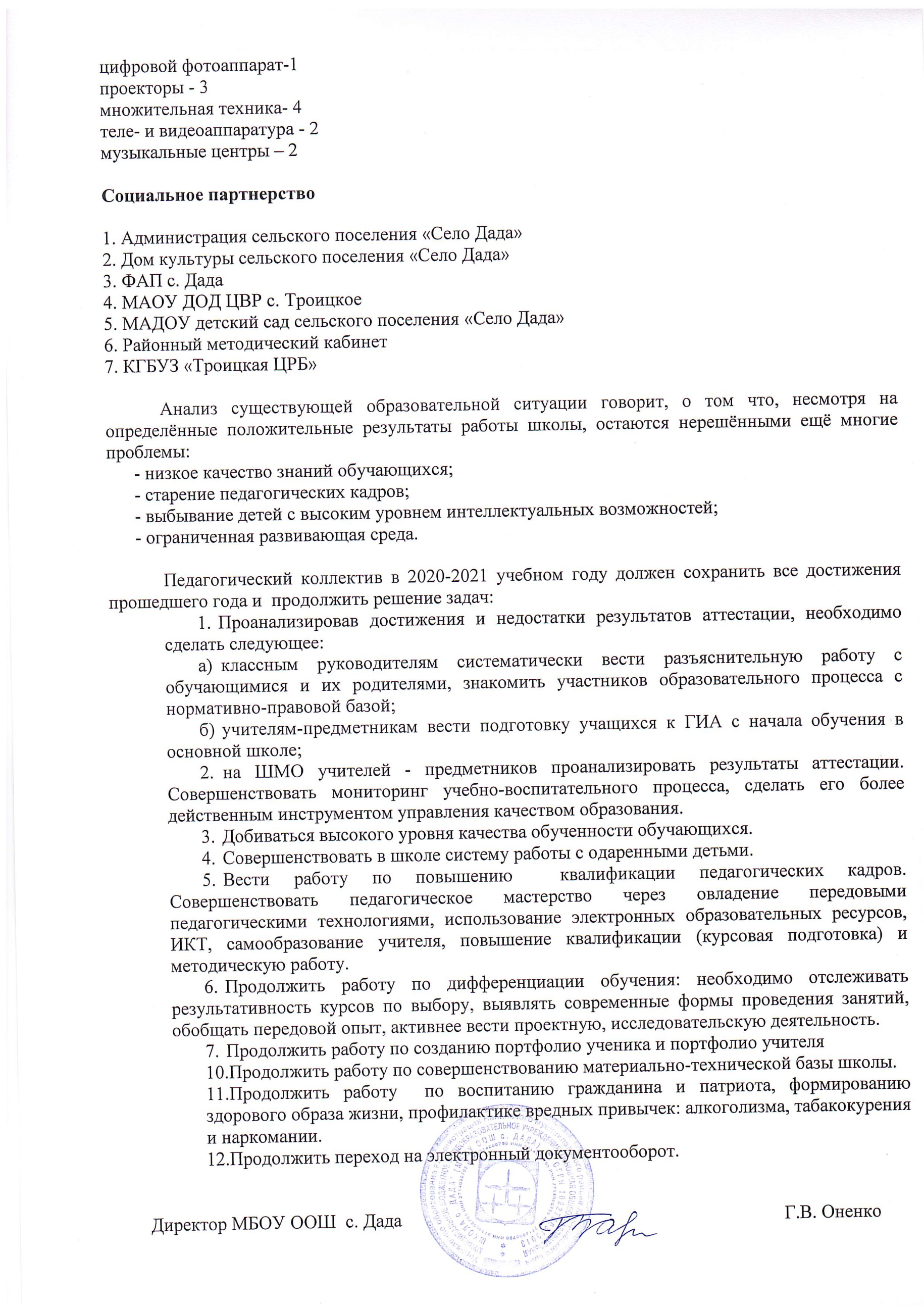 Показатели деятельности общеобразовательной организации, подлежащей самообследованиюза 2020 годМуниципальное бюджетное общеобразовательное учреждение«Основная общеобразовательная школа с. Дада»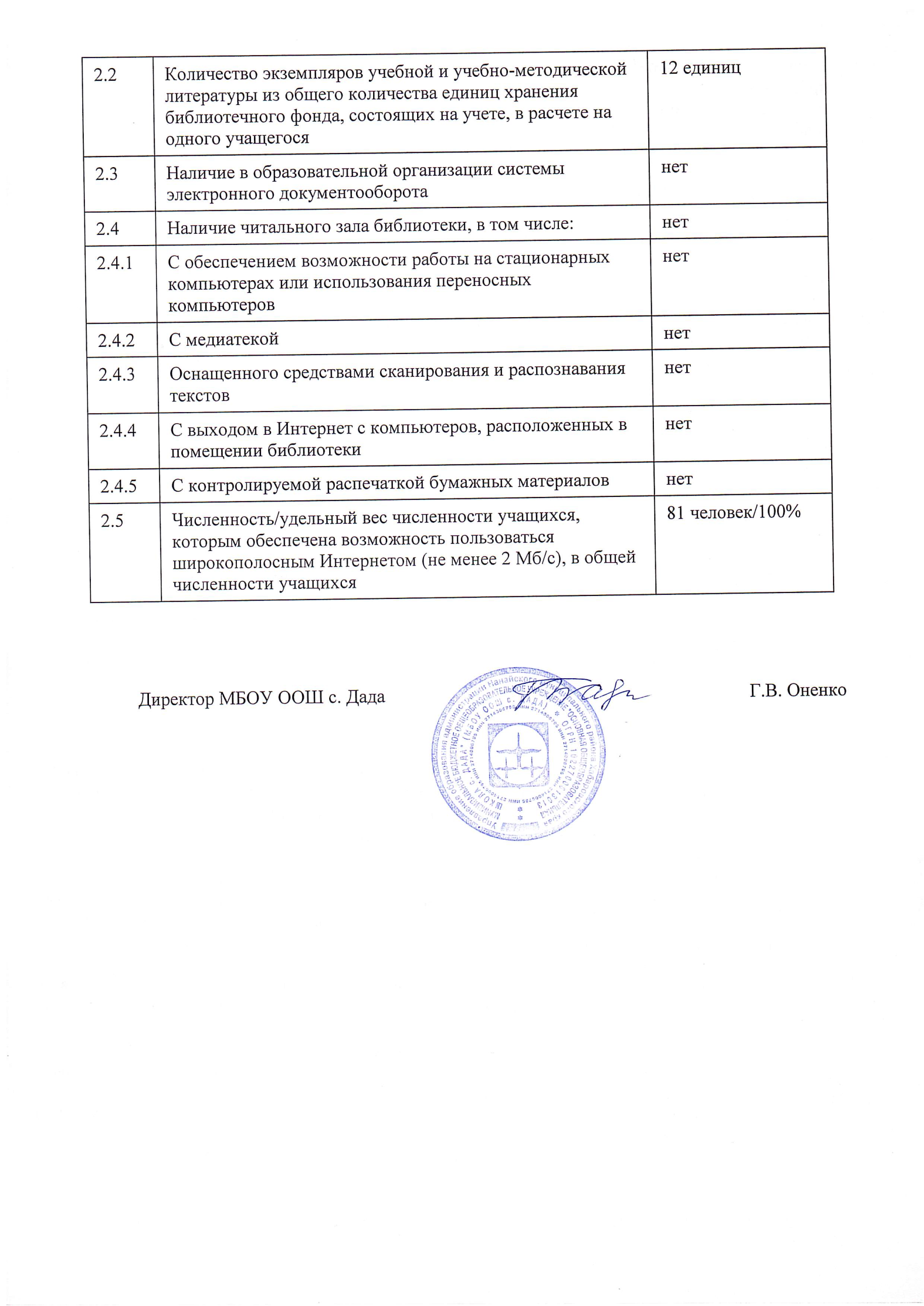 Уровни образованияВсего обучаются в I сменуВсего обучаются в I сменуВсего обучаются в I сменуВсего обучаются в I сменуВсего обучаются во II сменуВсего обучаются во II сменуВсего обучаются во II сменуВсего обучающихсяВсего обучающихсяВсего обучающихсяВсего обучающихся2017- 20182018-20192019-20202017- 20182017- 20182018-20192019-20202019-20202017- 20182018-20192019-20201 – 4 классы19363122220004136315 – 9 классы 40444700000404447Классы2017-2018 уч.год2017-2018 уч.год2018-2019 уч. год2018-2019 уч. год2019-2020 уч.год2019-2020 уч.годКлассыкол-во классов-комплектовкол-во обучающихсякол-во классов-комплектовкол-во обучающихсякол-во классов-комплектовкол-во обучающихся117114192171411131112181441115110175181151961101811371711019817161109181516Всего:981980978Общеобразовательные программыКлассы с изучением:2017-2018 уч.год2017-2018 уч.год2018-2019 уч. год2018-2019 уч. год2019-2020 уч.год2019-2020 уч.годОбщеобразовательные программыКлассы с изучением:кол-во классов-комплектовкол-во обуч-сякол-во классов-комплектовкол-вообуч-сякол-во классов-комплектовкол-вообуч-сяначального общего образованияОбщеобразовательной программы начального общего образования 437435431начального общего образованияОбщеобразовательной программы начального общего образования и программы специальных (коррекционных) общеобразовательных учреждений 8 вида  (1-4 классы)040201основного общего образованияОбщеобразовательной программы основного  общего образования531536547основного общего образованияОбщеобразовательной программы основного  общего образования и программы специальных (коррекционных) общеобразовательных учреждений 8 вида  (5-9 классы)090808ВсегоСоответствие занимаемой должности специальности по диплому(% от общего количества)Сведения о повышении квалификации педагогов за последние 3 годаСведения о повышении квалификации педагогов за последние 3 годаПрофессиональная переподготовка (получение дополнительной специальности) за последние 3 года, количество педагоговВсегоСоответствие занимаемой должности специальности по диплому(% от общего количества)Кол-во педагогов, прошедших  курсовую подготовку объемом не менее 72 ч. (возможна накопительная система) /из них кол-во педагогов, прошедших  обучение по информационным технологиямКоличество педагогов, прошедших курсовую подготовку / процентот числа работающих педагогов на уровнеПрофессиональная переподготовка (получение дополнительной специальности) за последние 3 года, количество педагоговАдминистративных работников22/100--0Учителей образовательных программ  начального общего образования44/1004/24/1003Учителей образовательных программ основного общего образования 1313/10011/1211/91,610Стаж работы2016-2017 учебный год2016-2017 учебный год2017-2018 учебный год2017-2018 учебный год2018-2019 учебный год2018-2019 учебный годСтаж работычеловекв %человекв %человекв %До 1 года212%0015,5%1-5 лет16%213%422,2%6 -10 лет318%0015,5%11 -15 лет213%15,5%16 -20 лет16%213%422,2%Свыше 20 лет1059%960%738,8%Итого:17100%15100%18100%Возрастной состав2016-2017  учебный год2016-2017  учебный год2017-2018 учебный год2017-2018 учебный год2018-2019 учебный год2018-2019 учебный годВозрастной составчеловек%человек%человек%До 40 лет635%213%633,3%от 41 до 50 лет424%747%633,3%от 51 до 60 лет635%533%633,3%свыше 60 лет16%17%00Итого 17100%15100%18100%Количество педагогов на начало учебного годаВсего прошли аттестациюВсего прошли аттестациюВ том числе присвоены категорииВ том числе присвоены категорииВ том числе присвоены категорииБез категорииКоличество педагогов на начало учебного годаколичество%высшаяперваясоответствиеБез категории181477,7%1494Период Название локального актаСсылка на сайт ООПримечание Март–май 2020Рекомендации Минпросвещения «Об организации образовательного процесса в 2019/20 учебном году в условиях профилактики и предотвращения распространения новой коронавирусной инфекции в организациях, реализующих основные образовательные программы дошкольного и общего образования» (приложение 1 к письму Минпросвещения от 08.04.2020 № ГД-161/04)Март–май 2020Методические рекомендации о реализации образовательных программ начального общего, основного общего, среднего общего образования, образовательных программ среднего профессионального образования и дополнительных общеобразовательных программ с применением электронного обучения и дистанционных образовательных технологий Минпросвещения от 19.03.2020Март–май 2020Основные образовательные программыИзменения в организационный раздел в части учебного плана и календарного графика.Включен пункт о возможности применения электронного обучения и дистанционных образовательных технологий.Изменения в разделы «Система оценки достижения планируемых результатов освоения основной образовательной программы».Изменения в части корректировки содержания рабочих программМарт–май 2020Положение об электронном обучении и использовании дистанционных образовательных технологий при реализации образовательных программМарт–май 2020Положение о текущем контроле и промежуточной аттестацииМарт–май 2020Приказ о переходе на дистанционное обучение в связи с коронавирусомМарт–май 2020Приказ о внесении изменений в ООП НОО и ООО в связи с пандемией коронавирусаМарт–май 2020Приказ о преодолении отставания по учебным предметам в связи с пандемией коронавирусаАвгуст–декабрь 2020Приказ об организации работы МБОУ ООШ с. Дада по требованиям СП 3.1/2.4.3598–20Приказ об организованном начале 2020/2021 учебного годаПоказателиЗначения показателейЗначения показателейЗначения показателейЗначения показателейЗначения показателейЗначения показателейПоказатели2016/2017  уч. год2016/2017  уч. год2017/2018 уч. год2017/2018 уч. год2019/2020уч.год2019/2020уч.годКоличество выпускников на конец учебного года771515Из них: Кол-во%Кол-во%Кол-во%переведены в 5 класс8100%15100%6100%окончили на “5”112,5%00%00%награждены похвальным листом112,5%00%00%окончили на “4” и “5”225%533,3%350%переведены условно00%00%00%оставлены на повторное обучение 00%00%00%в  том числе оставлены на повторное обучение по болезни00%00%00%ПоказателиЗначения показателейЗначения показателейЗначения показателейЗначения показателейЗначения показателейЗначения показателейПоказатели2016-2017 учебный год2016-2017 учебный год2017-2018 учебный год2017-2018 учебный год2019/20120 уч. год2019/20120 уч. годКоличество выпускников на конец учебного года779966Из них: Кол-во%Кол-во%Кол-во%допущено к государственной (итоговой) аттестации 7100%7100%6100%окончили 9 классов7100%686%6100%получили аттестат особого образца0000%00%  награждены похвальной грамотой000000%окончили на “4” и “5” 228,6233%233,3%оставлены на повторное обучение по результатам итоговой аттестации00114%00оставлены на повторное обучение по причине болезни000000окончили ОУ со справкой0000009-ый  классОбщее количество выпускников6Количество обучающихся на семейном образовании0Количество обучающихся с ОВЗ2Количество обучающихся, получивших «зачет» за итоговое собеседование6Количество обучающихся, не допущенных к ГИА0Количество обучающихся, получивших аттестат6Количество обучающихся, проходивших процедуру ГИА6ПредметКлассВсего учащихсяКол-во участниковОценкиОценкиОценкиОценкиСредний          балл% успеваемости% качестваФИО учителяПредметКлассВсего учащихсяКол-во участников«5»«4»«3»«2»Средний          балл% успеваемости% качестваФИО учителярусский язык5 4 4001 32,5250Моложавая Т.А. Математика 5  4 3 0 0 3 0 3 100 0Оненко Г.В.окружающий мир45 4 0 1 2 1 3 75 25Кимонко Л.А.Русский язык 6  540 1 2 137525Преснякова Н.Ч.Математика6 5 402113,255050Оненко Г.В.биология6 5 500052,000Кимонко Л.А.история65502 303,4100 40Бельды Е.П.Русский язык77 701242,644,414,3Преснякова Н.Ч.математика77700432,6570 Пассар В.В.биология77 601322,866,716.7Кимонко Л.А.Обществознание7 7 500232,4400 Бельды Е.П.история7 7600332,5500Бельды Е.П.география7 702303,410040Кимонко Л.А.Русский язык85 301203,310033,3Преснякова Н.Ч.Математика8 5 3011 13,066,633,3Пассар В.В.физика85 4000420 0Пассар В.В.история8 5300212,666,70Бельды Е.П.обществознание85 3003031000Бельды Е.П.география85 3 00122,333,3 0Кимонко Л.А.Биология85 3001 22,333,30Кимонко Л.А.английский язык85 501222,86020Ошорова М.И.Распределение выпускников 9 классов Год 2018 год 2019 год2020 годЧисло выпускников 66610 классы других школ 412Вечерняя школа 000Учреждения СПО 042Учреждения НПО 210Трудоустройство 000Наименование конкурса, смотра и т.пгодмуниципальныйрегиональныйфедеральный«Молодой учитель года»2018-20191 участник«Учитель года»«Лучший учитель родного языка»«Учитель года»«Учитель года»2016-20171 участникВсероссийский мастер-класс учителей родных, включая русский, языков» - 20152015-20161 призёрОбъединения, клубы, кружки, секции, студии Кол-вообучающихсяПроцент от общего количества обучающихся в ОУНациональные виды спорта1620,51%Исток 2228,20 %Баскетбол 1417,94%Легкая атлетика1417,94%Настольный теннис1417,94%Бадминтон1417,94%Всего:7697,43%Внеурочная деятельностьКол-во обучающихсяПроцент от общего количества обучающихся в ОУ1 классНаучно-познавательный клуб «Школа исследователя»810,25%Спортивная секция «Народные игры»810,25%Студия «Айсима-Золотой»810,25%Клуб «Юный инспектор движения»810,25%Клуб «Прекрасное рядом»810,25%Всего810,25%2 классНаучно-познавательный клуб «Школа исследователя»1114,10%Клуб «Юный инспектор движения»1114,10%Курс «Традиционная культура нани»1114,10%Курс «Вежливые ребята»1114,10%Спортивная секция «Игротека» 1114,10%Всего1114,10%3 классНаучно-познавательный клуб «Школа исследователя»911,53%Курс  «Вежливые ребята»911,53%Курс «Традиции и обычаи народов нани»911,53%Курс «Волшебный карандаш»911,53%Спортивная секция «Игротека»  911,53%Всего911,53%4 классНаучно-познавательный клуб «Школа исследователя»67,69%Отряд «Юный патриот»67,69%Курс  «Традиции и обычаи народов нани»67,69%Курс «Школа добрых дел»67,69%Спортивная секция «Национальные игры»67,69%Всего67,69%Учебный год2017-20182018-20192019-2020Кол-во кружков, организованных в ОУ365в том числе:       - платных---Кол-во спортивных секций, организованных в ОУ444в том числе:       - платных---% охвата обучающихся дополнительным образованием96,25%100%100%ФормыПроцент охватаОдаренные детиНОУ, участие в олимпиадах, конкурсах, конференциях, объединения, секции дополнительного образования, волонтерское движение, детские общественные организации100%Дети, с ограниченными возможностями здоровьяВнеурочная занятость, социальные акции, трудовые дела, объединения, секции дополнительного образования, волонтерское движение, детские общественные организации100%Дети группы социального рискаВнеурочная занятость, социальные акции, трудовые дела, объединения, секции дополнительного образования, волонтерское движение, детские общественные организации100%Кол-во участниковДень Памяти. Возложение цветов к обелиску митинг,   посвященный 72 – годовщине окончания Второй мировой войны78Акция «Волна мира»78Акция «Мы вместе» (помощь пожилым людям в сбореурожая, уборке приусадебного участка47Акция «Чистый берег»47Акция «Чистое село»78Акция «Бессмертный полк»78Операция «Обелиск»47Акция «День отказа от курения»47Концерт ко Дню пожилого человека47Акция «Свеча памяти»78Название смотра,  конкурса, соревнования и т.д.ГодРезультатыРезультатыРезультатыРезультатыНазвание смотра,  конкурса, соревнования и т.д.ГодмуниципальныйрегиональныйфедеральныймеждународныйПервенство Хабаровского края по Северному многоборью12  участников6 призовых2 участника9 призовыхКраевой  чемпионат Хабаровского края по Северному многоборью2 участников2 призовыхКубок края по северному многоборью3 участников2 призовыхКонкурс художественно-прикладного творчества «Приамурские узоры»2 участникаВсероссийский конкурс по чтению вслух «Живая классика»2 участник, 1 призерМуниципальный этап всероссийской олимпиады  школьников   1 победительГотов к труду и обороне17 участниковнаграждены золотыми, серебряными, бронзовыми знаками отличияРайонного конкурса «Помоги зимующим птицам»202012 сертификатов участника, 2 вторых мест, 1 третьеМуниципальный тур краевой олимпиады по родному языку и национальной культуре1 призерКраевой инклюзивный творческий конкурс «Золотой Ригменок» им. В.П. Сысоева5 участников, 3 степень – 4 обуч, 1 степень – 1 обучКраевой конкурс «Ремесла Земли Дерсу»2 участника, 1 победитель «Будущее района в наших руках»1 победительКраевой (заочный) этап Всероссийского конкурса юношеских исследовательских работ имени В.И. Вернадского в номинации «Народная культура»Диплом 1 степени2017-2018 уч. год2018-2019 уч. год2019-2020 уч. годКоличество обучающихся, совершивших преступления  в период обучения в ОУ---Количество обучающихся, совершивших правонарушения  в период обучения в ОУ---Количество обучающихся, состоящих  на учете в КДН---Количество обучающихся, имеющих определение наказания судом---КоличествоОбщая   площадьВсего учебных помещений, используемых в образовательном процессе*7326,2В том числе:Кабинет №1135,3Кабинет №2128,4Кабинет №4128,4Кабинет №6141,3Кабинет №12117,9Компьютерный класс136,7Спортивный зал1138,2Группа здоровья2017/20182017/20182018/20192018/20192019/20202019/2020Группа здоровьячисло%число%число%  I   группа00%67%79%  II группа8099%7283%6381%  III группа  11%910%810%  IV — V группа, инвалиды ------ Основная физкультурная:   75%93%7687%70,5—  подготовительная 67%1113%45%—  спецгруппа ----22,5%№ п/пПоказателиЕдиница измерения1.Образовательная деятельность1.1Общая численность учащихся81 человек1.2Численность учащихся по образовательной программе начального общего образования33 человек1.3Численность учащихся по образовательной программе основного общего образования48 человека1.4Численность учащихся по образовательной программе среднего общего образования0 человек1.5Численность/удельный вес численности учащихся, успевающих на "4" и "5" по результатам промежуточной аттестации, в общей численности учащихся22 человек/27%1.6Средний балл государственной итоговой аттестации выпускников 9 класса по русскому языку3,3 балл1.7Средний балл государственной итоговой аттестации выпускников 9 класса по математике3,8 балл1.8Средний балл единого государственного экзамена выпускников 11 класса по русскому языку-1.9Средний балл единого государственного экзамена выпускников 11 класса по математике-1.10Численность/удельный вес численности выпускников 9 класса, получивших неудовлетворительные результаты на государственной итоговой аттестации по русскому языку, в общей численности выпускников 9 класса0 человек/0%1.11Численность/удельный вес численности выпускников 9 класса, получивших неудовлетворительные результаты на государственной итоговой аттестации по математике, в общей численности выпускников 9 класса0человек/0%1.12Численность/удельный вес численности выпускников 11 класса, получивших результаты ниже установленного минимального количества баллов единого государственного экзамена по русскому языку, в общей численности выпускников 11 класса-1.13Численность/удельный вес численности выпускников 11 класса, получивших результаты ниже установленного минимального количества баллов единого государственного экзамена по математике, в общей численности выпускников 11 класса-1.14Численность/удельный вес численности выпускников 9 класса, не получивших аттестаты об основном общем образовании, в общей численности выпускников 9 класса0человек/0%1.15Численность/удельный вес численности выпускников 11 класса, не получивших аттестаты о среднем общем образовании, в общей численности выпускников 11 класса-1.16Численность/удельный вес численности выпускников 9 класса, получивших аттестаты об основном общем образовании с отличием, в общей численности выпускников 9 класса0человек/0%1.17Численность/удельный вес численности выпускников 11 класса, получивших аттестаты о среднем общем образовании с отличием, в общей численности выпускников 11 класса-1.18Численность/удельный вес численности учащихся, принявших участие в различных олимпиадах, смотрах, конкурсах, в общей численности учащихся28человек/30%1.19Численность/удельный вес численности учащихся-победителей и призеров олимпиад, смотров, конкурсов, в общей численности учащихся, в том числе:24человек/30%1.19.1Регионального уровня4 человека/5%1.19.2Федерального уровня12 человек/15%1.19.3Международного уровнячеловек/%1.20Численность/удельный вес численности учащихся, получающих образование с углубленным изучением отдельных учебных предметов, в общей численности учащихся0человек/0%1.21Численность/удельный вес численности учащихся, получающих образование в рамках профильного обучения, в общей численности учащихся0человек/0%1.22Численность/удельный вес численности обучающихся с применением дистанционных образовательных технологий, электронного обучения, в общей численности учащихся0человек/0%1.23Численность/удельный вес численности учащихся в рамках сетевой формы реализации образовательных программ, в общей численности учащихся0человек/0%1.24Общая численность педагогических работников, в том числе:17 человек1.25Численность/удельный вес численности педагогических работников, имеющих высшее образование, в общей численности педагогических работников15человек/88%1.26Численность/удельный вес численности педагогических работников, имеющих высшее образование педагогической направленности (профиля), в общей численности педагогических работников15человек/88%1.27Численность/удельный вес численности педагогических работников, имеющих среднее профессиональное образование, в общей численности педагогических работников2 человека/12%1.28Численность/удельный вес численности педагогических работников, имеющих среднее профессиональное образование педагогической направленности (профиля), в общей численности педагогических работников2 человека/12%1.29Численность/удельный вес численности педагогических работников, которым по результатам аттестации присвоена квалификационная категория в общей численности педагогических работников, в том числе:6 человека/35%1.29.1Высшая1 человек/6%1.29.2Первая5 человека/29%1.30Численность/удельный вес численности педагогических работников в общей численности педагогических работников, педагогический стаж работы которых составляет:1.30.1До 5 лет1 человека/6%1.30.2Свыше 30 лет7 человек/41%1.31Численность/удельный вес численности педагогических работников в общей численности педагогических работников в возрасте до 30 лет0 человека/%1.32Численность/удельный вес численности педагогических работников в общей численности педагогических работников в возрасте от 55 лет4 человека/24%1.33Численность/удельный вес численности педагогических и административно-хозяйственных работников, прошедших за последние 5 лет повышение квалификации/профессиональную переподготовку по профилю педагогической деятельности или иной осуществляемой в образовательной организации деятельности, в общей численности педагогических и административно-хозяйственных работников17 /100%1/6%1.34Численность/удельный вес численности педагогических и административно-хозяйственных работников, прошедших повышение квалификации по применению в образовательном процессе федеральных государственных образовательных стандартов в общей численности педагогических и административно-хозяйственных работников17человек/100%2.Инфраструктура2.1Количество компьютеров в расчете на одного учащегося0,3 единиц